,DÖNEM 2 FİNAL SINAVITeorik Sınav: 13 HAZİRAN 2022            Saat: 09.30BÜTÜNLEME SINAVLARITeorik Sınav: 29 HAZİRAN 2022            Saat: 09.30V. DERS KURULU (Hastalıkların Biyolojik Temelleri)(18 Nisan 2022 – 27 Mayıs  2022)(5 Hafta)Ders Kurulu Sınavları:Teorik Sınav:  27 Mayıs 2022 Saat: 09:30DİSİPLİN/BÖLÜMÖĞRETİM ÜYELERİTıbbi MikrobiyolojiProf. Dr. Hasan SolmazDoç Dr. Nergis AŞGINDr. Öğretim Üyesi Meryem ÇolakTıbbi GenetikDr. Öğr. Üyesi M. Kamil TURANTıbbi BiyokimyaProf. Dr. Tahir KAHRAMANProf. Dr. Eyüp ALTINÖZDr. Öğr. Ü. Mehmet KARAKlinik Mesleki Beceriler IIIDr. Öğr. Üyesi Müge  ARIKAN1. Hafta18 Nisan 202119 Nisan 202220 Nisan 202221 Nisan 202222 Nisan 2022SaatPazartesiSalıÇarşambaPerşembeCuma08:40-09:20T. MikrobiyolojiPapilloma ve Polyoma VirüslerDoç. Dr. N. AŞGIN09:30-10:10T. BiyokimyaKaraciğerin Klinik BiyokimyasıProf. Dr. T. KahramanT. MikrobiyolojiPapilloma ve Polyoma VirüslerDoç. Dr. N. AŞGIN10:20-11:00T. MikrobiyolojiVirolojiye Giriş, Viral Patogenez MekanizmalarıDr. Öğr. Ü.Meryem ÇOLAKT. BiyokimyaKaraciğerin Klinik BiyokimyasıProf. Dr. T. KahramanT. B. GenetikMutasyon ve Hastalık İlişkisiDr. Öğr. Ü. M.K. TURAN11:10-11:50T. MikrobiyolojiVirolojiye Giriş,Viral Patogenez MekanizmalarıDr. Öğr. Ü.Meryem ÇOLAK T. BiyokimyaKaraciğerin Klinik BiyokimyasıProf. Dr. T. KahramanT. B. GenetikMutasyon ve Hastalık İlişkisiDr. Öğr. Ü. M.K. TURANÜSDÜSDÜSDÜSDÜSDÜSD13:30-14:10T. MikrobiyolojiAntiviral AjanlarDr. Öğr. Ü.Meryem ÇOLAK T. BiyokimyaVücut Sıvılarının BiyokimyasıDr. Öğr. Ü. Mehmet KARAKlinik ve Mesleki Beceri III14:20-15:00T. MikrobiyolojiViral Hastalıkların Lab. TanısıDr. Öğr. Ü.Meryem ÇOLAK T. BiyokimyaVücut Sıvılarının BiyokimyasıDr. Öğr. Ü. Mehmet KARAKlinik ve Mesleki Beceri III15:10-15:50Alan Dışı Seçmeli DersT. MikrobiyolojiAdenovirüslerDr. Öğr. Ü. Meryem ÇOLAKKlinik ve Mesleki Beceri III16:00-16:40Alan Dışı Seçmeli DersKlinik ve Mesleki Beceri III16:50-17:30Görsel Sanatlar III17:40-18:20Görsel Sanatlar III2. Hafta25 Nisan 202226 Nisan 202227 Nisan 202228 Nisan 202229 Nisan 202229 Nisan 2022SaatPazartesiSalıÇarşambaPerşembeCumaCuma08:40-09:20PDÖ I. OturumT. Mikrobiyolojiİnsan Herpes VirüsleriDr. Öğr. Ü. Meryem ÇOLAK T. MikrobiyolojiPikornavirüslerDoç. Dr. N. AŞGINT. B. GenetikKalıtım Modellerinin DeğişkenliğiDr. Öğr. Ü. M.K. TURANPDÖ II. OturumPDÖ II. Oturum09:30-10:10PDÖ I. OturumT. Mikrobiyolojiİnsan Herpes VirüsleriDr. Öğr. Ü. Meryem ÇOLAKT. MikrobiyolojiPikornavirüslerDoç. Dr. N. AŞGINT. B. GenetikKalıtım Modellerinin DeğişkenliğiDr. Öğr. Ü. M.K. TURANPDÖ II. OturumPDÖ II. Oturum10:20-11:00PDÖ I. OturumT. MikrobiyolojiPoksvirüslerProf. Dr. Hasan SOLMAZT. MikrobiyolojiOrtomiksovirüslerDoç. Dr. N. AŞGINPDÖ II. OturumPDÖ II. Oturum11:10-11:50PDÖ I. OturumT. MikrobiyolojiParvovirüsDr. Öğr. Ü. M. ÇOLAKT. MikrobiyolojiKoronavirüsler ve NorovirüslerProf. Dr. Hasan SOLMAZT. MikrobiyolojiParamiksovirüslerDoç. Dr. N. AŞGINPDÖ II. OturumPDÖ II. OturumÜSDÜSDÜSDÜSDÜSDÜSD13:30-14:10T. BiyokimyaKlinik EnzimolojiDr. Öğr. Ü. Mehmet KARAT. B. GenetikPolimorfizm ve Hastalık İlişkisiDr. Öğr. Ü. M.K. TURANKlinik ve Mesleki Beceri IIIT. MikrobiyolojiRhabdovirüsler, Filovirüsler ve BornavirüslerDr. Öğr. Ü. M. ÇOLAK14:20-15:00T. BiyokimyaKlinik EnzimolojiDr. Öğr. Ü. Mehmet KARAT. B. GenetikPolimorfizm ve Hastalık İlişkisiDr. Öğr. Ü. M.K. TURANKlinik ve Mesleki Beceri IIIT. MikrobiyolojiReovirüslerDoç. Dr. N. AŞGIN15:10-15:50Alan Dışı Seçmeli DersKlinik ve Mesleki Beceri III16:00-16:40Alan Dışı Seçmeli DersKlinik ve Mesleki Beceri III16:50-17:30Görsel Sanatlar III17:40-18:20Görsel Sanatlar III3. Hafta02 Mayıs 202203 Mayıs 202204 Mayıs 202205 Mayıs 202206 Mayıs 2022SaatPazartesiSalıÇarşambaPerşembeCuma08:40-09:20RAMAZAN BAYRAMI (RESMİ TATİL)RAMAZAN BAYRAMI (RESMİ TATİL)RAMAZAN BAYRAMI (RESMİ TATİL)T. MikrobiyolojiReovirüslerDoç. Dr. N. AŞGINT. B. GenetikTek Gen HastalıklarıDr. Öğr. Ü. M.K. TURAN09:30-10:10RAMAZAN BAYRAMI (RESMİ TATİL)RAMAZAN BAYRAMI (RESMİ TATİL)RAMAZAN BAYRAMI (RESMİ TATİL)T. MikrobiyolojiTogavirüsler ve FlavivirüslerDoç. Dr. N. AŞGIN T. B. GenetikTek Gen HastalıklarıDr. Öğr. Ü. M.K. TURAN10:20-11:00RAMAZAN BAYRAMI (RESMİ TATİL)RAMAZAN BAYRAMI (RESMİ TATİL)RAMAZAN BAYRAMI (RESMİ TATİL)T. MikrobiyolojiBunyavirüsler ve ArenavirüslerDoç. Dr. N. AŞGIN T. MikrobiyolojiHepatit VirüsleriDoç. Dr. N. AŞGIN11:10-11:50RAMAZAN BAYRAMI (RESMİ TATİL)RAMAZAN BAYRAMI (RESMİ TATİL)RAMAZAN BAYRAMI (RESMİ TATİL)T. MikrobiyolojiHepatit VirüsleriDoç. Dr. N. AŞGINÜSDÜSDÜSDÜSDÜSDÜSD13:30-14:10RAMAZAN BAYRAMI (RESMİ TATİL)RAMAZAN BAYRAMI (RESMİ TATİL)RAMAZAN BAYRAMI (RESMİ TATİL)T. MikrobiyolojiRetrovirüslerDr. Öğr. Ü. M. ÇOLAKT. MikrobiyolojiPrionlarDr. Öğr. Ü. M. ÇOLAK14:20-15:00RAMAZAN BAYRAMI (RESMİ TATİL)RAMAZAN BAYRAMI (RESMİ TATİL)RAMAZAN BAYRAMI (RESMİ TATİL)T. MikrobiyolojiRetrovirüslerDr. Öğr. Ü. M. ÇOLAK15:10-15:50RAMAZAN BAYRAMI (RESMİ TATİL)RAMAZAN BAYRAMI (RESMİ TATİL)RAMAZAN BAYRAMI (RESMİ TATİL)16:00-16:40RAMAZAN BAYRAMI (RESMİ TATİL)RAMAZAN BAYRAMI (RESMİ TATİL)RAMAZAN BAYRAMI (RESMİ TATİL)16:50-17:30Görsel Sanatlar III17:40-18:20Görsel Sanatlar III4. Hafta09 Mayıs 202210 Mayıs 202211 Mayıs 202212 Mayıs 202213 Mayıs 2022SaatPazartesiSalıÇarşambaPerşembeCuma08:40-09:2009:30-10:10T. MikrobiyolojiParazitolojiye Giriş, Paraziter Hastalıkların PatogeneziDoç. Dr. N. AŞGINT. B. GenetikMoleküler PathwayDr. Öğr. Ü. M.K. TURANT. MikrobiyolojiKan ve Doku ProtozoonlarıDr. Öğr. Ü. M. ÇOLAK10:20-11:00T. MikrobiyolojiParazit Hastalıklarının Laboratuvar Tanısı Dr. Öğr. Ü. N.  AŞGINT. B. GenetikMoleküler PathwayDr. Öğr. Ü. M.K. TURANT. MikrobiyolojiKan ve Doku ProtozoonlarıDr. Öğr. Ü. M. ÇOLAK11:10-11:50T. MikrobiyolojiAntiparaziter AjanlarDoç. Dr. N. AŞGINÜSDÜSDÜSDÜSDÜSDÜSD13:30-14:10T. Mikrobiyolojiİntestinal ve Ürogenital ProtozoonlarDr. Öğr. Ü. M. ÇOLAKKlinik ve Mesleki Beceri III14:20-15:00T. Mikrobiyoloji                                                                                                                            İntestinal ve Ürogenital ProtozoonlarDr. Öğr. Ü. M. ÇOLAKKlinik ve Mesleki Beceri III15:10-15:50Alan Dışı Seçmeli DersKlinik ve Mesleki Beceri III16:00-16:40Alan Dışı Seçmeli DersKlinik ve Mesleki Beceri III16:50-17:30Görsel Sanatlar III17:40-18:20Görsel Sanatlar III5. Hafta16 Mayıs 202217 Mayıs 202218 Mayıs 202219 Mayıs 202220 Mayıs 2022SaatPazartesiSalıÇarşambaPerşembeCuma08:40-09:20T. MikrobiyolojiNematodlarDr. Öğr. Ü. M. ÇOLAKRESMİ TATİL09:30-10:10T. MikrobiyolojiNematodlarDr. Öğr. Ü. M. ÇOLAKT. B. GenetikTrinükleotid Tekrarları İle Giden Nörodejeneratif HasatlıklarDr. Öğr. Ü. M. K. TURANRESMİ TATİLT. MikrobiyolojiSestodlarDr. Öğr. Ü. M. ÇOLAK10:20-11:00T. MikrobiyolojiTrematodlarDoç. Dr. N. AŞGINT. B. GenetikTrinükleotid Tekrarları İle Giden Nörodejeneratif HasatlıklarDr. Öğr. Ü. M. K. TURANRESMİ TATİLT. MikrobiyolojiSestodlarDr. Öğr. Ü. M. ÇOLAK11:10-11:50T. MikrobiyolojiTrematodlarDoç. Dr. N. AŞGIN RESMİ TATİLÜSDÜSDÜSDÜSDÜSDÜSD13:30-14:10Klinik ve Mesleki Beceri IIIRESMİ TATİLT. MikrobiyolojiArtropotlarDr. Öğr. Ü. M. ÇOLAK14:20-15:00Klinik ve Mesleki Beceri IIIRESMİ TATİL15:10-15:50Alan Dışı Seçmeli DersKlinik ve Mesleki Beceri IIIRESMİ TATİL16:00-16:40Alan Dışı Seçmeli DersKlinik ve Mesleki Beceri IIIRESMİ TATİL16:50-17:30Görsel Sanatlar III17:40-18:20Görsel Sanatlar III6. Hafta23 Mayıs 202224 Mayıs 202225 Mayıs 202226 Mayıs 202227 Mayıs 2022SaatPazartesiSalıÇarşambaPerşembeCuma08:40-09:20TEORİK SINAV09.3009:30-10:10TEORİK SINAV09.3010:20-11:00TEORİK SINAV09.3011:10-11:50TEORİK SINAV09.30ÜSDÜSDÜSDÜSDÜSDÜSD13:30-14:1014:20-15:0015:10-15:5016:00-16:4016:50-17:30Görsel Sanatlar III17:40-18:20Görsel Sanatlar III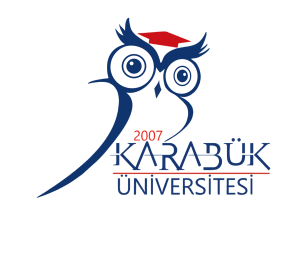 